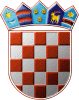 REPUBLIKA HRVATSKA	VARAŽDINSKA ŽUPANIJAOPĆINA VIDOVEC Općinsko vijećeKLASA: 400-08/16-01/04URBROJ: 2186/10-01/1-16-01	Vidovec, 29. studenog 2016.                                                                                        Temeljem članka 33. i 34. Zakona o Proračunu (“Narodne novine” broj 87/08, 136/12 i 15/15) i članka 31. Statuta Općine Vidovec (“Službeni vjesnik Varaždinske županije” broj 09/13 i 36/13), Općinsko vijeće Općine Vidovec na 26. sjednici  održanoj dana  29. studenog  2016. godine, donosi          PLAN RAZVOJNIH PROGRAMA OPĆINE VIDOVEC                   ZA RAZDOBLJE OD 2017. DO 2019. GODINE	Članak 1.Plan razvojnih programa sadrži planirane rashode na nefinancijskoj imovini s iskazanim izvorima prihoda za izvedbu programa za 2017., 2018. i 2019. godinu.Članak 2.Plan razvojnih programa usklađuje se svake godine sa donošenjem Proračuna za proračunsku godinu.          Članak 3.Plan razvojnih programa pregled je ulaganja na nefinancijskoj imovini po programima i aktivnostima kako slijedi: 01.02. MJESNI ODBORIPROGRAM 1006 MJESNI ODBORIAktivnost 1006A100001 Mjesni odbori 01.03. ODRŽAVANJE GROBLJAPROGRAM 1007 ODRŽAVANJE GROBLJAAktivnost 1007A100001 Održavanje groblja 01.05. GOSPODARSTVOPROGRAM 1009 POTICANJE RAZVOJA POLJOPRIVREDEAktivnost 1009A100002 Uređenje poduzetničke zone01.07. PROGRAM ENERGETSKE UČINKOVITOSTI OBJEKATAPROGRAM 1010 PROGRAM ENERGETSKE UČINKOVITOSTI OBJEKATAAktivnost 1010A100001 Program energetske učinkovitosti objekata02.01. JEDINSTVENI UPRAVNI ODJELPROGRAM 1002 JEDINSTVENI UPRAVNI ODJELAktivnost 1002A00004 Rashodi za nabavu dugotrajne imovine Aktivnost 1002A100008 Izrada projektne dokumentacije 03.01. KOMUNALNE DJELATNOSTIPROGRAM 1003 KOMUNALNA DJELATNOST Aktivnost 1003A100001 Javna rasvjeta Aktivnost 1003A100006 Održavanje nerazvrstanih cestaAktivnost 1003A100011 Održavanje javnih površina03.04. IZGRADNJA KOMUNALNE INFRASTRUKTUREPROGRAM 1003 KOMUNALNA DJELATNOSTAktivnost 1003A100004 Kanalizacija 04.01. PREDŠKOLSKI ODGOJPROGRAM 1004 PROSVJETAAktivnost 1004A100013 Izgradnja dječjeg vrtića u VidovcuAktivnost 1004A100015 Rashodi za nabavu dugotrajne imovine04.02. ŠKOLSTVOPROGRAM 1004 PROSVJETAAktivnost 1004A100015 Rashodi za nabavu dugotrajne imovine 05.01. KULTURAPROGRAM 1005 OSTALI KORISNICIAktivnost 1005A00001 Kultura05.05. SPORTPROGRAM 1005 OSTALI KORISNICIAktivnost 1005A100002 Sport          UKUPNO                                       6.553.046,00 KN     7.167.569,00 KN     8.100.046,00 KNČlanak 4.Sredstva za realizaciju Plana razvojnih programa za 2017., 2018. i 2019. godinu osigurati će se u Proračunu Općine Vidovec za svaku pojedinu proračunsku godinu.Članak 5.Plan  razvojnih programa za razdoblje od  2017. do 2019. godine objavit će se u “Službenom vjesniku Varaždinske županije”, a stupa na snagu 01. siječnja 2017. godine.                                                                 PREDSJEDNIK OPĆINSKOG VIJEĆA OPĆINE VIDOVEC                                                                  Zdravko PizekOPISPLAN ZA 2017.PROCJENA 2018.PROCJENA2019.IZVOR FINANCIRANJA421Građevinski objekti45.000,0010.000,000,00611 Porez i prirez na dohodak       Opći prihodi i primici (011)422Postrojenja i oprema30.000,0030.000,0030.000,00611 Porez i prirez na dohodak       Opći prihodi i primici (011)652 Ostali nespomenuti prihodi       Opći prihodi i primici (011)421Građevinski objekti700.000,00200.000,00100.000,00633 Pomoći iz proračuna       Opći prihodi i primici (011)632 Kapitalne pomoći od  institucija i         tijela EU       Pomoći EU (051)611 Porez i prirez na dohodak       Opći prihodi i primici (011)422Postrojenja i oprema0,001.500.000,002.000.000,00653 Komunalni doprinosi i naknade       Ostali prihodi za posebne namjene            (043)611 Porez i prirez na dohodak       Opći prihodi i primici (011)633 Pomoći iz proračuna       Opći prihodi i primici (011)632 Kapitalne pomoći od  institucija i         tijela EU       Pomoći EU (051)426Nematerijalna proizvedena imovina90.000,000,000,00611 Porez i prirez na dohodak       Opći prihodi i primici (011)633 Pomoći iz proračuna       Opći prihodi i primici (011)422Postrojenja i oprema30.000,000,000,00611 Porez i prirez na dohodak       Opći prihodi i primici (011)633 Pomoći iz proračuna       Opći prihodi i primici (011)422Postrojenja i oprema75.000,0045.000,0045.000,00611 Porez i prirez na dohodak       Opći prihodi i primici (011)426Nematerijalna proizvedena imovina5.000,005.000,005.000,00611 Porez i prirez na dohodak       Opći prihodi i primici (011)426Nematerijalna proizvedena imovina667.000,00          300.000,00300.000,00633 Pomoći iz proračuna       Opći prihodi i primici (011)632 Pomoći od međunarodnih org. te             institucija i   tijela EU       Pomoći EU (051)611 Porez i prirez na dohodak       Opći prihodi i primici (011)642 Prihodi od  zakupa općinskih površina       Opći prihodi i primici (011)683 Ostali prihodi – naplaćeni prihodi prisilne naplate te prihodi od obavljanja ostalih posl. djel Hrvatskih voda      Opći prihodi i primici (011)652 Naknada za promjenu namjene polj. zemljišta Opći prihodi i primici (011)454Dodatna ulaganja za ostalu nefinancijsku imovinu500.000,00400.000,00300.000,00633 Pomoći iz proračuna       Opći prihodi i primici (011)653 Komunalni doprinosi i naknade       Ostali prihodi za posebne namjene            (043)632 Tekuće pomoći od  institucija i         tijela EU       Pomoći EU (051)421Građevinski objekti900.000,00450.000,00450.000,00653 Komunalni doprinosi i naknade       Ostali prihodi za posebne namjene            (043)633 Pomoći iz proračuna       Opći prihodi i primici (011)611 Porez i prirez na dohodak       Opći prihodi i primici (011)421Građevinski objekti129.000,00100.000,00      100.000,00633 Pomoći iz proračuna       Opći prihodi i primici (011)652 Ostali nesp. prihodi      Opći prihodi i primici (011)611 Porez i prirez na dohodak       Opći prihodi i primici (011)422Postrojenja i oprema230.000,0050.000,0050.000,00633 Pomoći iz proračuna       Opći prihodi i primici (011)652 Ostali nesp. prihodi      Opći prihodi i primici (011)421Građevinski objekti915.046,00       1.372.569,00      915.046,00633 Pomoći iz proračuna       Opći prihodi i primici (011)632 Kapitalne pomoći od  institucija i         tijela EU       Pomoći EU (051)653 Komunalni doprinosi i naknade       Ostali prihodi za posebne namjene            (043)611 Porez i prirez na dohodak       Opći prihodi i primici (011)421Građevinski objekti1.000.000,00  2.000.000,00         3.000.000,00         653 Komunalni doprinosi i naknade       Ostali prihodi za posebne namjene            (043)632 Pomoći od međunarodnih organizacija          te institucija i tijela EU -  Pomoći EU         (051)  633 Pomoći iz proračuna       Opći prihodi i primici (011)422Postrojenja i oprema5.000,005.000,005.000,00663 Donacije od pravnih i fizičkih osoba           izvan općeg proračuna (061)411Materijalna imovina-prirodna bogatstva- Zemljište182.000,00  0,00         0,00         711 Poljoprivredno zemljište- prodaja             zemljišta - Prihodi od prodaje ili               zamjene nef.imovine (071)611 Porez i prirez na dohodak       Opći prihodi i primici (011)421Građevinski objekti1.050.000,00500.000,00500.000,00611 Porez i prirez na dohodak       Opći prihodi i primici (011)633 Pomoći iz proračuna       Opći prihodi i primici (011)642 Naknada za zadržavanje zgrade         Opći prihodi i primici (011)411Materijalna imovina-prirodna bogatstva- Zemljište                             0,00200.000,00300.000,00611 Porez i prirez na dohodak       Opći prihodi i primici (011)633 Pomoći iz proračuna       Opći prihodi i primici (011)632 Kapitalne pomoći od  institucija i         tijela EU       Pomoći EU (051)